Formular: Anfrage Zertifizierung Erzeugungsanlage (EZA):Spezifizierung für die AngebotserstellungLieber Kunde,Sie benötigen ein EZA-Zertifikat nach /FGW TR8/ und möchten den Anlagenzertifizierungsprozess mit uns durchführen? Gerne erstellen wir Ihnen ein individuelles Angebot.Dafür benötigt die WindGuard Certification GmbH einige Angaben von Ihnen. 
Bitte füllen Sie dieses Formular aus und senden Sie es uns per E-Mail oder Fax.Telefon:	04451 9515-238
Fax:		04451 9515-218
E-Mail:	info@windguard-certification.deBei Fragen kontaktieren Sie uns, wir helfen Ihnen gerne weiter.Angaben zum gewünschten ProduktGewünschter Inhaber des ZertifikatesAngaben zur EZADie Erzeugungseinheiten (EZE)Folgende neue EZE (einzelne Windenergieanlage, Solarwechselrichter, BHKW, GEN Set, Speicher etc.) sind in der EZA verbaut (Bestandsanlagen siehe 5.2):Weitere Tabellenzeilen hinzufügen durch Markieren, Kopieren und Einfügen.EZEZusätzliche Angaben zur EZA4.1	EZA-Zertifizierung von Solarparks (Solarwechselrichter)4.2	Zertifizierung von EZA mit vorhandenen BestandsanlagenFolgende EZE sind bereits in Bestandsanlagen verbaut:Weitere Tabellenzeilen hinzufügen durch Markieren, Kopieren und Einfügen.In Bestandsanlagen verbaute EZEWeitere InformationenMöchten Sie uns weitere Informationen mitteilen?Wir bedanken uns für Ihre Mithilfe und wenden uns mit einer letzten Frage an Sie:
Wie sind Sie auf uns aufmerksam geworden?LiteraturKontaktdatenKontaktdatenAntragsteller (Firma):Ansprechpartner:Straße und Hausnummer:PLZ und Ort:Land:Telefon:Fax:Mobil:E-Mail:Datum der Anfrage:Zertifizierung einer (oder mehrerer) „Neu“-Erzeugungsanlage(n) (EZA)Gutachten der Elektroplanung einer (oder mehrerer) 
„Neu“-Erzeugungsanlage(n) (EZA) – für PrototypenInbetriebsetzungserklärung einer EZA		inkl. SchutzprüfungenKonformitätserklärung einer EZAWeitere Dienstleistungen, Normen oder Richtlinien:
Der Inhaber des angefragten Zertifikates soll identisch mit dem oben genannten Antragsteller sein.Der Inhaber des angefragten Zertifikates soll identisch mit dem oben genannten Antragsteller sein.Der Inhaber des angefragten Zertifikates soll vom oben genannten Antragsteller
wie folgt abweichen:Der Inhaber des angefragten Zertifikates soll vom oben genannten Antragsteller
wie folgt abweichen:Zertifikatsinhaber:Straße und Hausnummer:PLZ und Ort:Land:Bezeichnung der EZA:Standort der EZA:Gewünschter Liefertermin:Geplante Inbetriebnahme:Der Netzanschluss erfolgt:	an das Mittelspannungs-Netz
(Somit wird die Konformität der EZA zur 
/VDE AR-N 4110:2018/ geprüft)	an das Hochspannungs-Netz
(Somit wird die Konformität der EZA zur 
/VDE AR-N 4120:2018/ geprüft)Gesamtwirkleistung:	PAV ≤ 950 kW
(Somit erstellen wir ein Anlagenzertifikat B)	PAV > 950 kW
(Somit erstellen wir ein Anlagenzertifikat A)HerstellerTyp und Anzahl
der EZENennleistung
pro EZEBemerkungenGesamtleistung der Wechselrichter der EZA:Anzahl der Mittelspannungs-
transformatoren/Trafostationen:EZEDatum der InbetriebnahmeEZA-Zertifikat:EZA-Zertifikat:EZEDatum der InbetriebnahmeJaNein/FGW TR8/Technische Richtlinien für Erzeugungseinheiten und -anlagen Teil 8: Zertifizierung der elektrischen Eigenschaften von Erzeugungseinheiten und -anlagen am Mittel-, Hoch- und Höchstspannungsnetz, Herausgeber: Fördergesellschaft Windenergie und anderer Erneuerbaren Energien, 
FGW e.V. Revision 9 vom 01.02.2019 (FGW TR 8 Rev. 9) /VDE AR-N 4110:2018/VDE-AR N 4110 Technische Anschlussregeln für den Betrieb von Kundenanlagen an das Mittelspannungsnetz (TAR Mittelspannung), November 2018/VDE AR-N 4120:2018/VDE-AR N 4120 Technische Anschlussregeln für den Betrieb von Kundenanlagen an das Hochspannungsnetz (TAR Hochspannung), November 2018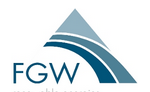 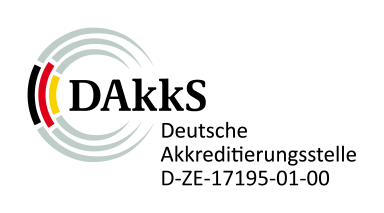 Die WindGuard Certification GmbH ist eine von der Deutschen Akkreditierungsstelle (DAkkS) nach DIN EN ISO/IEC 17065:2013 akkreditierte Zertifizierungsstelle für die Zertifizierung von Produkten in den Bereichen Netzintegration und Netzanschlusseigenschaften von Erzeugungseinheiten (EZE) und Erzeugungsanlagen (EZA) der Erneuerbaren Energien, sowie für die Erstellung eines Konformitätsnachweises für Übergangs- und Neuanlagen.Die Zertifiziererin Frau Anne Prost wird durch die FGW als Begutachter für Neuanlagen empfohlen. 